The Advantages and Disadvantages of the Mafia MembershipThe Mafia membership, often romanticized in popular culture, is a secretive and highly organized criminal organization with a storied history.It has captivated the imagination of many, sparking curiosity about the advantages and disadvantages of Mafia membership. This essay explores both sides of the coin, shedding light on the potential benefits and drawbacks of being part of this criminal fraternity.While Mafia Membership offers certain advantages, such as financial gain, power, and a sense of belonging, it also carries significant disadvantages, including legal repercussions, personal risks, and the erosion of moral values. By delving into these aspects, we can gain a deeper understanding of the multifaceted nature of Mafia membership.Advantages of the Mafia Membershiphttps://youtu.be/xGLoylT4hzQFinancial Gain: One of the most prominent advantages of Mafia membership is the potential for substantial financial gain. Through various illegal activities such as drug trafficking, extortion, and gambling, Mafia members can amass significant wealth.The financial rewards associated with organized crime often provide access to a luxurious lifestyle, allowing members to acquire expensive assets and indulge in extravagant pleasures. This financial security can be an enticing prospect for individuals seeking quick and substantial monetary rewards.Power and Influence: Mafia membership grants individuals power and influence, often unattainable through legitimate means: Mafiosi control businesses, politics, and even law enforcement within their territories.This power dynamic enables them to manipulate systems and dictate outcomes to their advantage. The allure of wielding such influence can be irresistible to individuals craving authority and dominance.Sense of Belonging and Brotherhood: The Mafia operates on a strict loyalty, honor, and respect code. By becoming a member, individuals gain a sense of belonging to a tight-knit community and a brotherhood bound by shared goals and values.This camaraderie can fill a void in their lives, providing a support network that offers protection, friendship, and unwavering loyalty. The sense of belonging within the Mafia can be especially appealing to those who feel marginalized or disconnected from mainstream society.Access to Exclusive Networks: Mafia membership provides an intricate web of connections and networks that can benefit various aspects of life.The interconnected nature of organized crime allows members to establish relationships with influential individuals across different industries and professions. Such networks can facilitate opportunities for personal gain, secure business deals, and open doors to otherwise inaccessible realms.Disadvantages of the Mafia Membership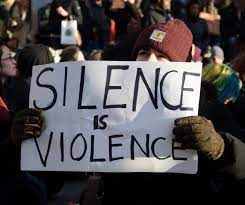 Legal Repercussions: Participating in illegal activities as a member of the Mafia inevitably exposes individuals to a heightened risk of severe legal consequences.Law enforcement agencies are dedicated to combating organized crime, and the resources devoted to investigating and prosecuting Mafia members are substantial. Arrests, lengthy prison sentences, asset seizure, and the constant fear of being apprehended cast shadows on the lives of Mafia members and their families.Personal Risks and Violence: Mafia membership is inherently dangerous and violent. The organization thrives on intimidation, extortion, and eliminating perceived threats. Members constantly face the risk of retribution from rival gangs, internal power struggles, or even comrades.Violence becomes an everyday reality, endangering not only the lives of Mafia members but also innocent bystanders who may inadvertently become victims of the crossfire.Psychological Burden: The psychological toll of  Mafia membership should not be underestimated. Engaging in criminal activities and perpetrating acts of violence can profoundly impact an individual's mental well-being.Living with constant stress, paranoia, and guilt can lead to deteriorating mental health, strained relationships, and a loss of personal identity. The emotional toll can be overwhelming, exacerbating existing issues and trapping individuals in a vicious cycle of fear and instability.Erosion of Moral Values: Joining the Mafia often necessitates compromising one's moral compass. The organization operates outside the boundaries of the law and thrives on corruption, deceit, and exploitation.Mafia members may gradually abandon their ethical principles, succumbing to the pressures and demands of the criminal lifestyle. This erosion of moral values can have long-lasting consequences, leaving individuals morally bankrupt and detached from societal norms.Conclusion The Mafia membership offers a complex interplay of advantages and disadvantages. While financial gain, power, a sense of belonging, and access to exclusive networks may initially appear appealing, they come at a steep price.The legal repercussions, personal risks, psychological burdens, and erosion of moral values associated with Mafia membership can exact a heavy toll on individuals and their loved ones. Society must recognize the detrimental impact that organized crime has on individuals and communities while simultaneously addressing the underlying social and economic factors that drive people to pursue such paths.By doing so, we can foster environments that discourage participation in criminal organizations and provide alternative opportunities for individuals to thrive within the bounds of legality and moral integrity.References:Advantages and disadvantages of Mafia membership. Considering these advantages and disadvantages, would you become a member or not? n.d., Quora, viewed 10 July 2023, <https://www.quora.com/Advantages-and-disadvantages-of-Mafia-membership-Looking-at-these-advantages-and-disadvantages-would-you-become-a-member-or-not>.Allen, D 2020, Advantages and disadvantages of Mafia membership, Grade Valley.2023, Coursehero.com, viewed 10 July 2023, <https://www.coursehero.com/file/106349315/WEEK-2-advantages-and-disadvantages-of-Mafia-membershipdocx/>.